Completing Your Application 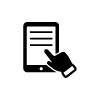 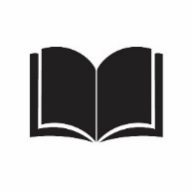 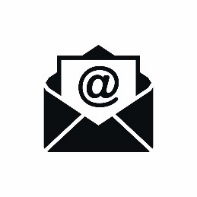 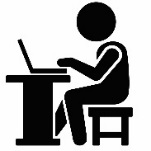 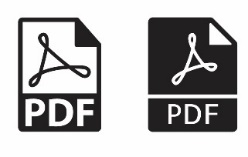 